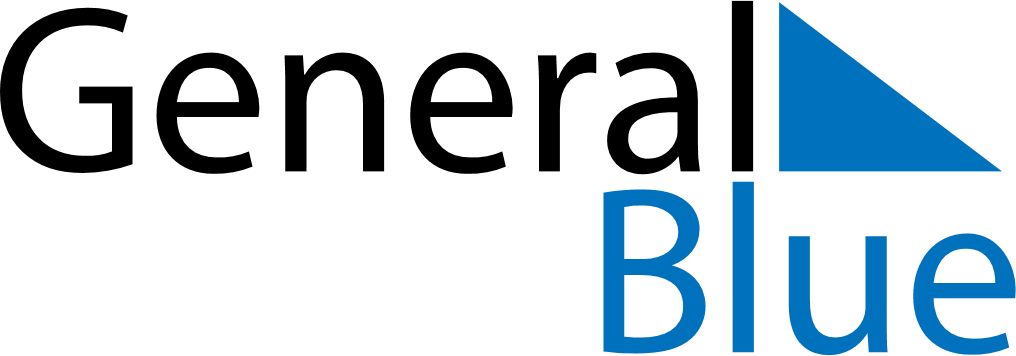 2024 – Q2Svalbard and Jan Mayen  2024 – Q2Svalbard and Jan Mayen  2024 – Q2Svalbard and Jan Mayen  2024 – Q2Svalbard and Jan Mayen  2024 – Q2Svalbard and Jan Mayen  AprilAprilAprilAprilAprilAprilAprilMONTUEWEDTHUFRISATSUN123456789101112131415161718192021222324252627282930MayMayMayMayMayMayMayMONTUEWEDTHUFRISATSUN12345678910111213141516171819202122232425262728293031JuneJuneJuneJuneJuneJuneJuneMONTUEWEDTHUFRISATSUN123456789101112131415161718192021222324252627282930Apr 1: Easter MondayMay 1: Labour DayMay 8: Liberation DayMay 9: Ascension DayMay 17: Constitution DayMay 19: PentecostMay 20: Whit MondayJun 23: Midsummar Eve